    Lec.7                                             Biotechnology                               Dr. Sahira Nsayef Enzyme TechnologyEnzyme technology is the study of industrial enzymes and their uses. The advantages and disadvantages of using enzymes are directly related to their properties:There are two types of enzymes:Intracellular enzymes, which are produced inside the cell.Extracellular enzymes, which are produced outside the cell.       Table comparing intra- and extra-cellular enzymes:Isolating the Enzyme          Pure enzymes are needed for commercial use; therefore microbes must be grown in aseptic conditions, free from contaminants. It is necessary to prevent contamination with other bacteria since: • There may be competition for nutrients.• The required enzyme may not be produced as readily.• The end-product may be contaminated and unsafe. 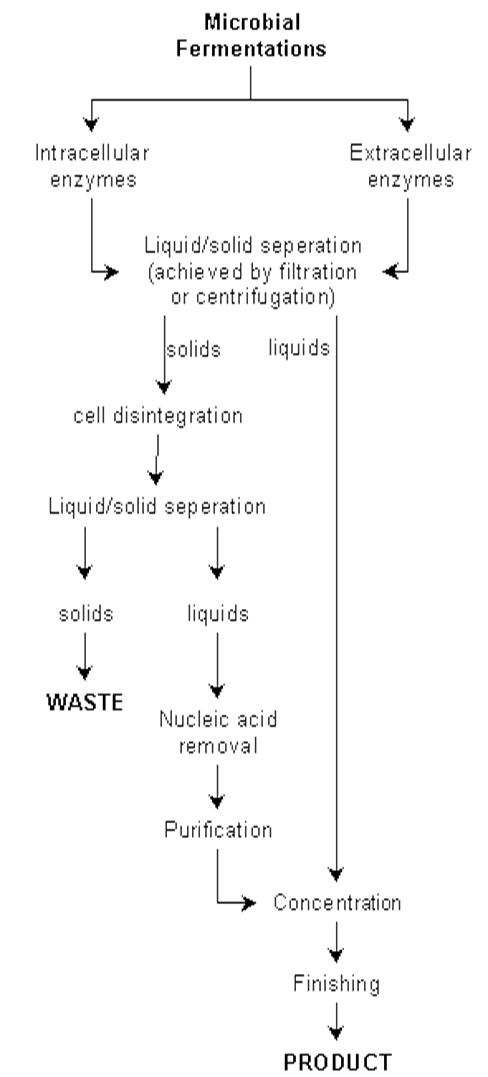 Uses of enzymes Depending on the applications of enzymes,they are grouped into four broad categories:1- Therapeutic uses2- Analytical uses3- Manipulative uses.4- Industrial uses.The industrial use of enzymes (using the whole microbe)The industrial use of enzymes (not using the whole microbe) Improving the Enzyme: Immobilization Immobilization: The process whereby the movement of enzymes, cells, organelles, etc. in space is completely or severely restricted usually resulting in a water-insoluble form of the enzyme.” Immobilized enzyme: An enzyme fixed by physical or chemical means to a solid support to confine a reaction of interest to a particular site.Advantages of enzyme immobilization:1- Enzyme can be recovered and reused.2- Immobilized enzymes are usually more stable.3- Ability to stop the reaction rapidly by removing the enzyme from the reaction solution.4- Product is not contaminated with the enzyme, no purification required.5- Easier to separate enzyme and products.6- Allows development of a multienzyme reaction system. 7- Reduces effluent disposal problems.Disadvantages of enzyme immobilization:1- Immobilization may alter shape of enzyme.2- May alter catalytic ability.3- Enzyme may become detached.4- Expensive.There are four main methods available for immobilizing enzymes: 1) Adsorption        This method is based on the physical adsorption of enzyme protein on the surface of water-insoluble carriers such as glass or alginate beads. The bond between the enzyme and carrier molecule involves electrostaticforces such as vanderwaal forces, ionic bridges and hydrogen bonds. 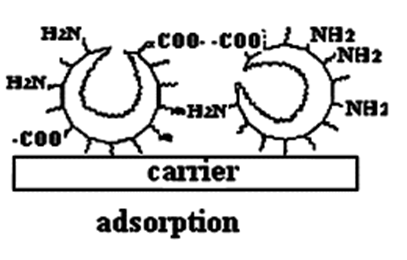 2)Entrapment         In entrapment the enzymes or cells are simply trapped inside the polymer matrix. Polymers like polyacrylamide, collagen, cellulose acetate, calcium alginate or carrageenan etc are used as the matrices.1. Occlusion within a cross linked gel:In this entrapment method, a highly cross-linked gel is formed as a result of the polymerization which has a fine "wire mesh" structure.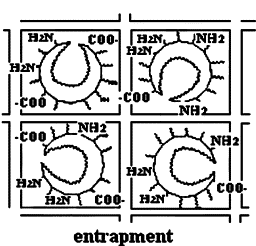 2. Microencapsulation:          This entrapment involves the formation of spherical particle called as “microcapsule” in which a liquid or suspension of biocatalyst is enclosed within a semi permeable polymeric membrane.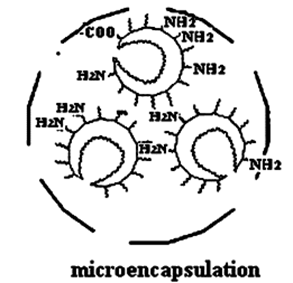 3)Covalent binding         This method involves the formation of covalent interactions between the functional groups present on the support surface and those present on the amino acid residues on the enzyme surface.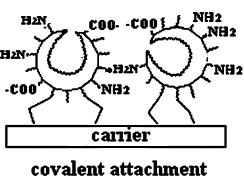 4)Cross linking        This method is based on the formation of covalent bonds between the enzyme molecules leading to three dimensional cross linked aggregates. The most common reagent used for cross-linking is glutaraldehyde.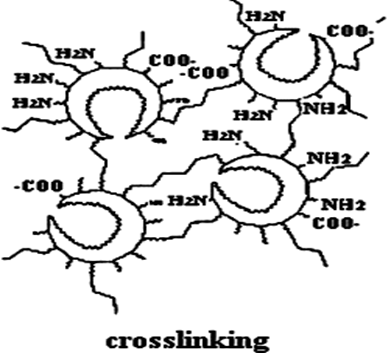 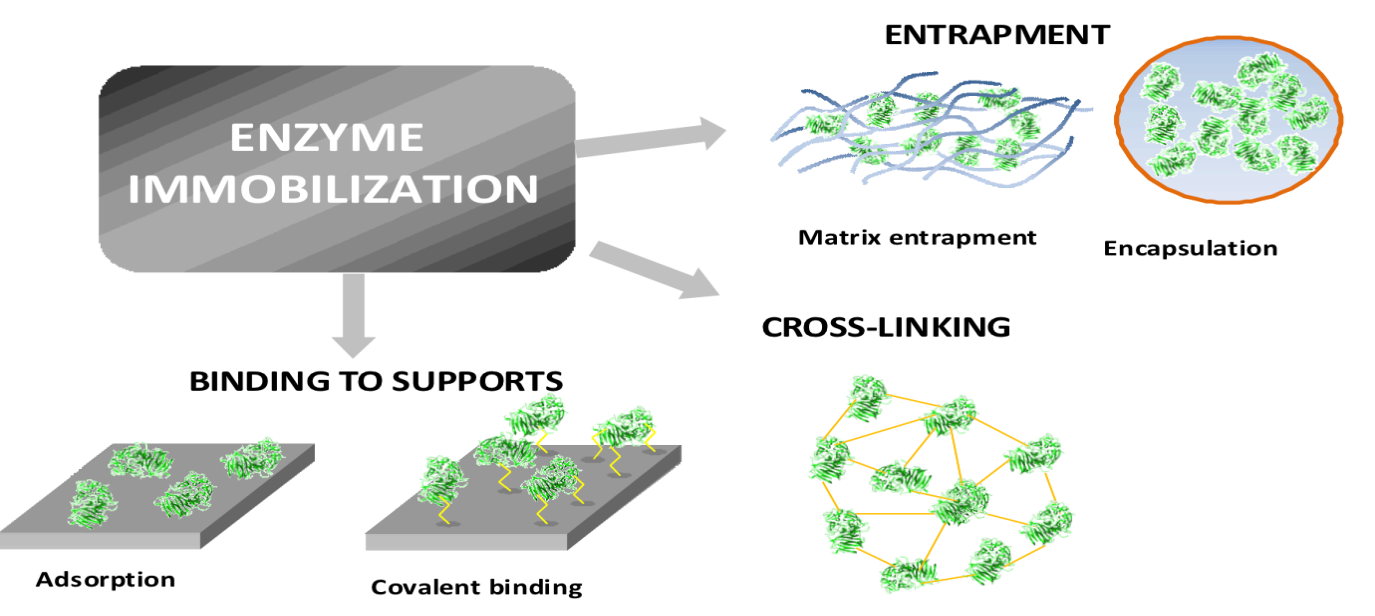 Advantages Disadvantages They are specific in their action and are therefore less likely to produce unwanted by-products They are highly sensitive to changes in physical and chemical conditions surrounding them. They are biodegradable and therefore cause less environmental pollution They are easily denatured by even a small increase in temperature and are highly susceptible to poisons and changes in pH. Therefore the conditions in which they work must be tightly controlled. They work in mild conditions, i.e. low temperatures, neutral pH and normal atmospheric pressure, and therefore are energy saving The enzyme substrate mixture must be uncontaminated with other substances that might affect the reaction. Intracellular enzymes Extracellular enzymes More difficult to isolate Easier to isolate Cells have to be broken apart to release them No need to break cells – secreted in large amounts into medium surrounding cells Have to be separated out from cell debris and a mixture of many enzymes and other chemicals Often secreted on their own or with a few other enzymes Often stable only in environment inside intact cell More stable Purification/downstreaming processing is difficult/expensive Purification/downstreaming processing is easier/cheaper EnzymesourceApplicationstreptokinaseStreptococcus pyogenesRemoval of fibrin clotsL-asparaginaseE.coliCancer chemotherapyL-glutaminaseAchromobacter spp.Treatmentof leukemiaβ-galactosidaseLactobacilli spp.Treatment of lactose intoleranceEnzymesourceApplicationGlucose oxidaseAspergillusnigerDetection of glucose in blood ureaseJack beansMeasurement of urea in body fluidsEnzymesourceApplicationlysozymeHen egg whitedisrupts mucopeptide of bacterial cell wallsnucleasebacteriagenetic manipulationIndustryMicrobeBrewing and bakingSaccharomyces cerevisiaeVinegar productionAcetobacterYoghurt productionLactobacillusEnzymesourceApplicationalpha-amylaseBacillus spp.Conversion of starch to glucose or dextrans in food industryproteasesBacillus spp.Laundry aidGlucose isomeraseStreptomyces spp.Production of high fructose syrupsrenninbacteriaCheese making